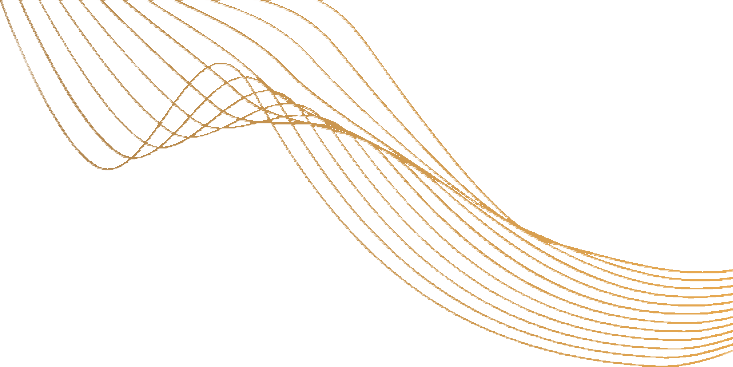 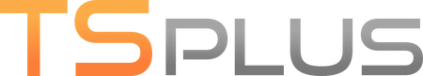 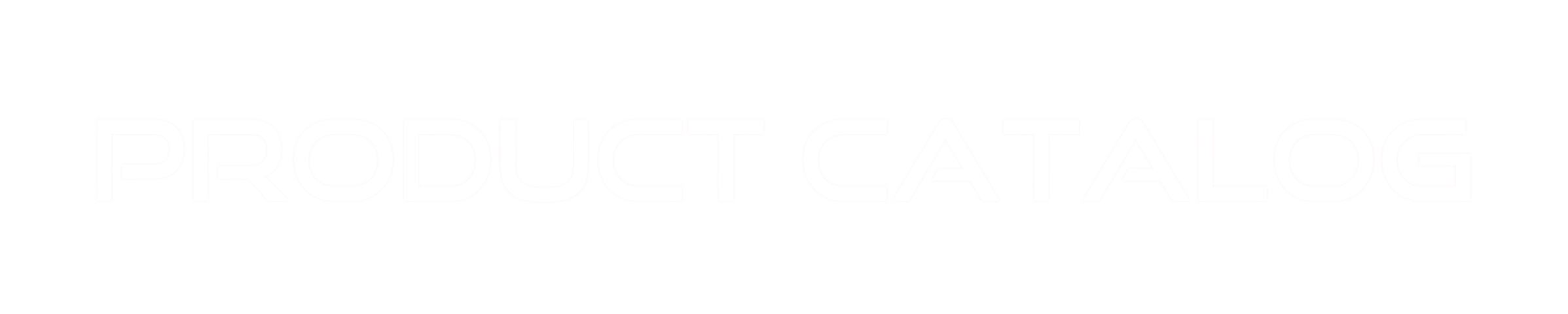 The complete Remote Access software suite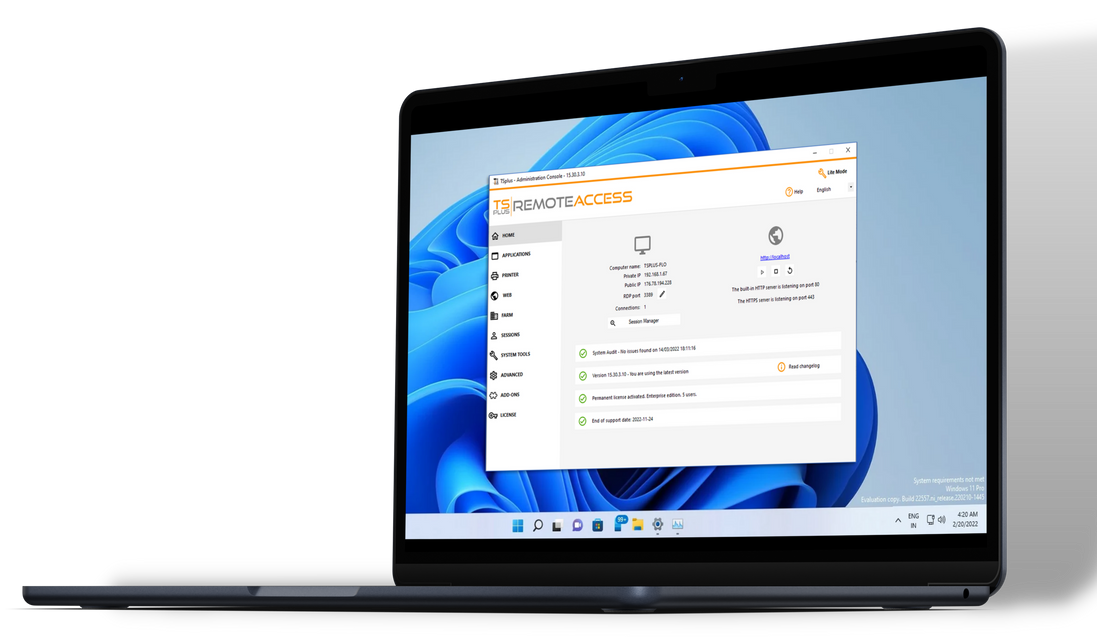 5 Remote Desktop and Application Delivery Solutions for IT Professionals. Our family of software covers a wide range of remote access needs with a core value: simplicity.2023EDITION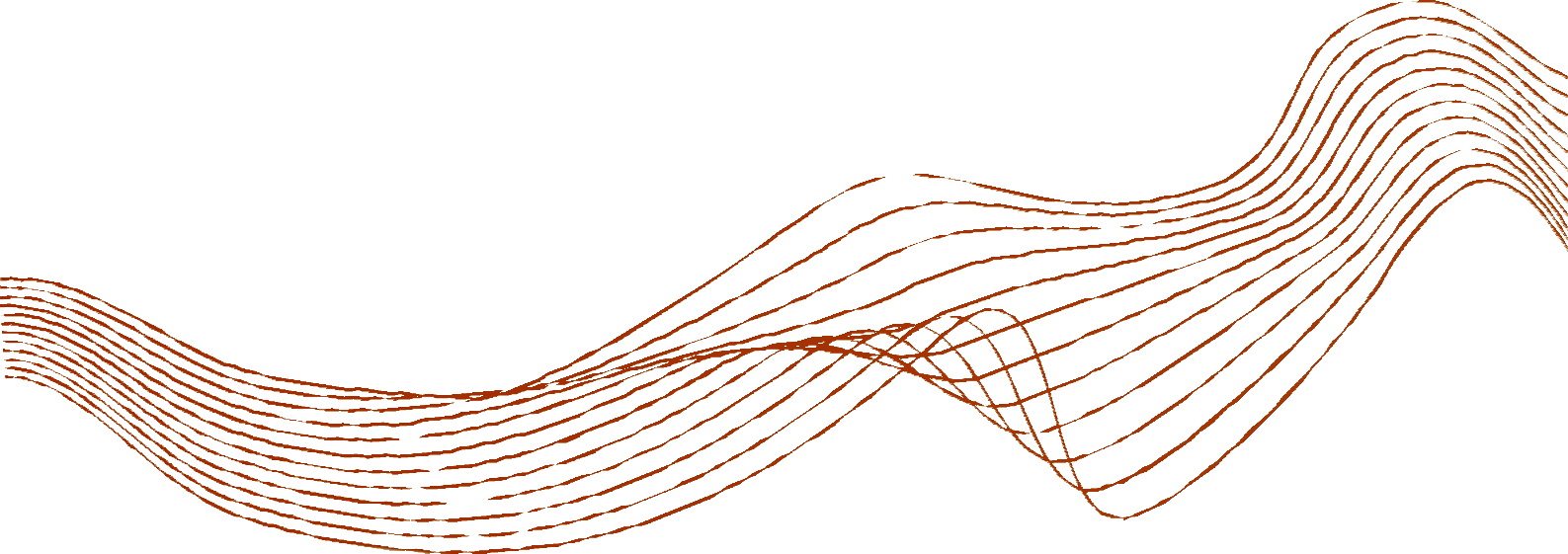 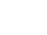 AFFORDABLE TECHNOLOGIES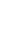 FAST TO SETUP AND DEPLOY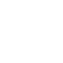 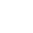 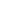 USER-FRIENDLY INTERFACEPERPETUAL LICENSES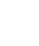 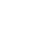 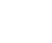 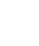 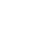 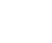 SECURE CONNECTIONSSCALABLE SOLUTIONS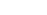 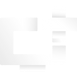 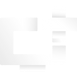 REMOTE ACCESSRemote Desktop and Application DeliverySecure, Scalable and Cost-Effective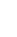 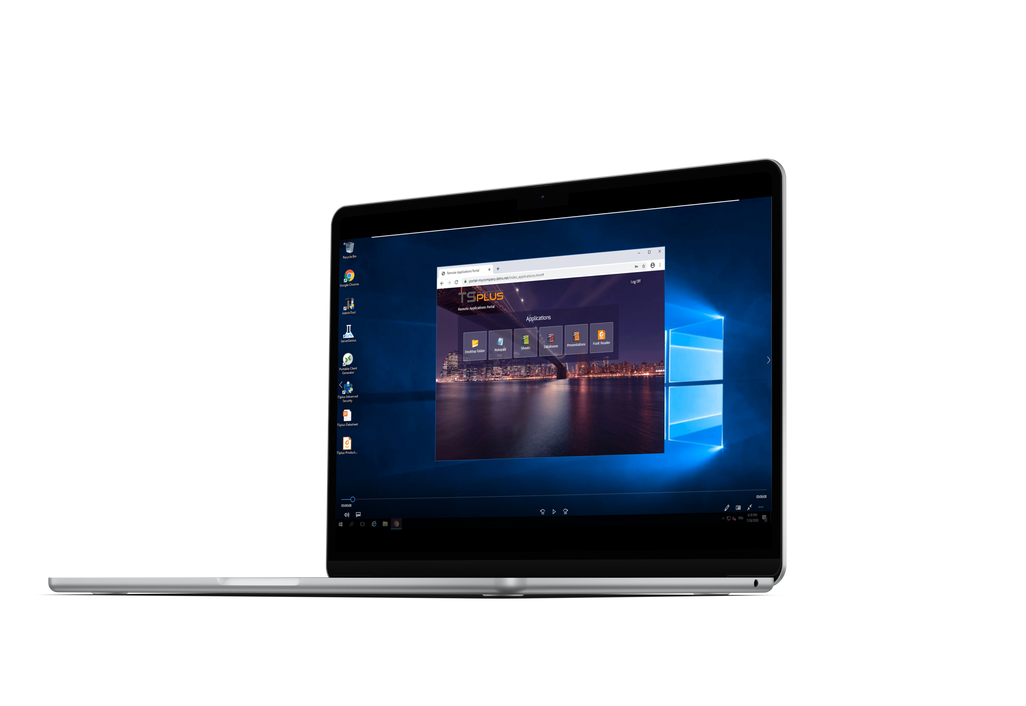 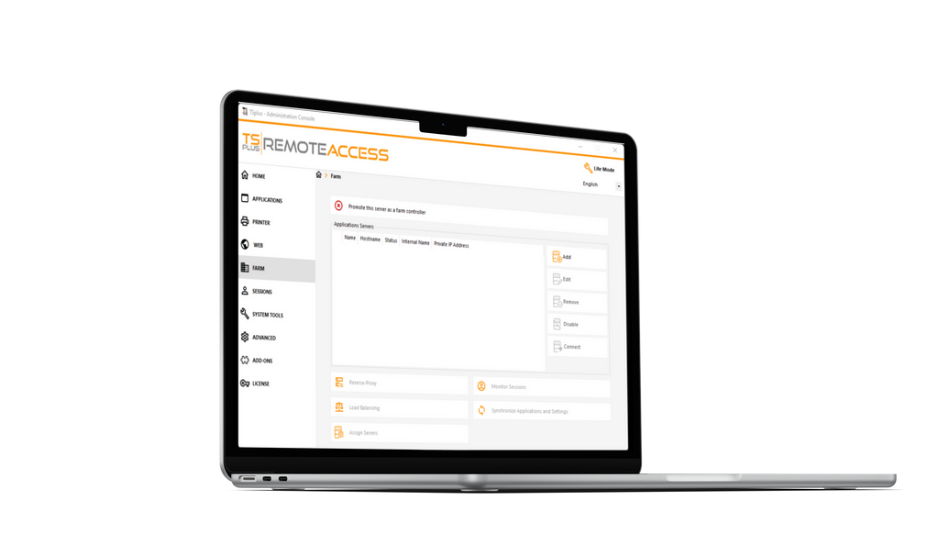 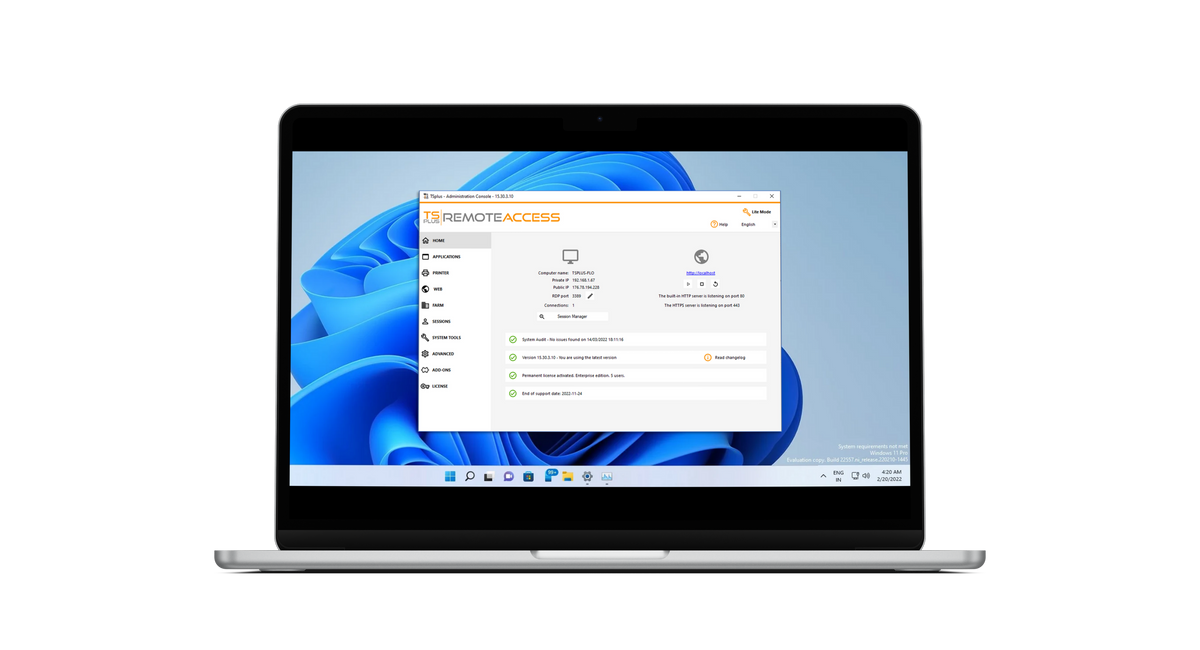 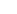 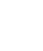 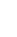 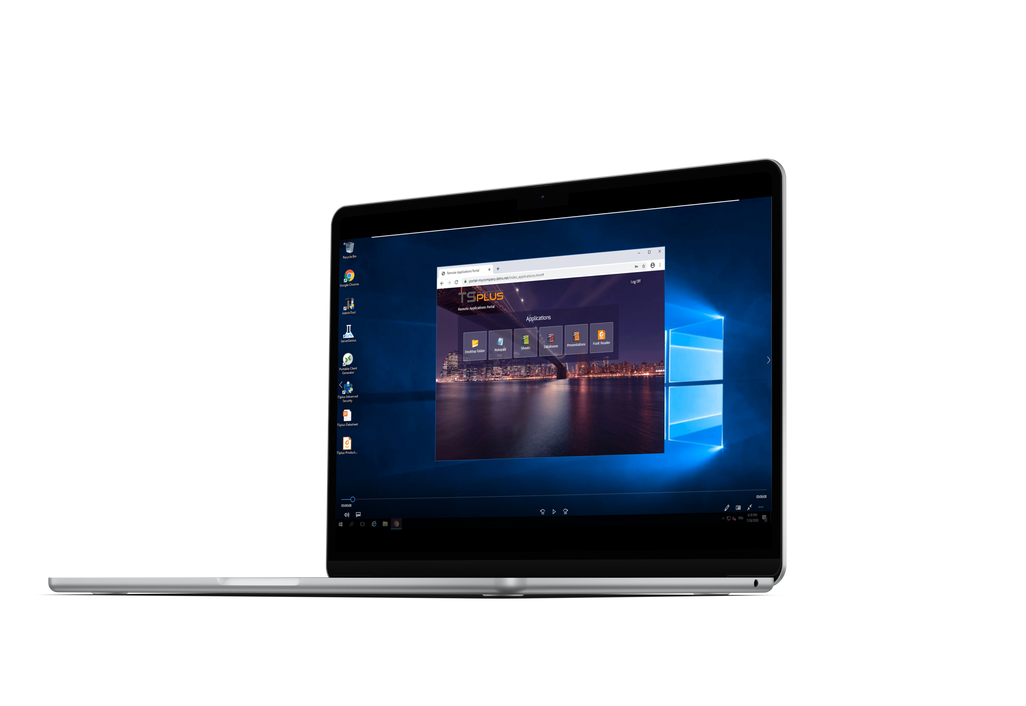 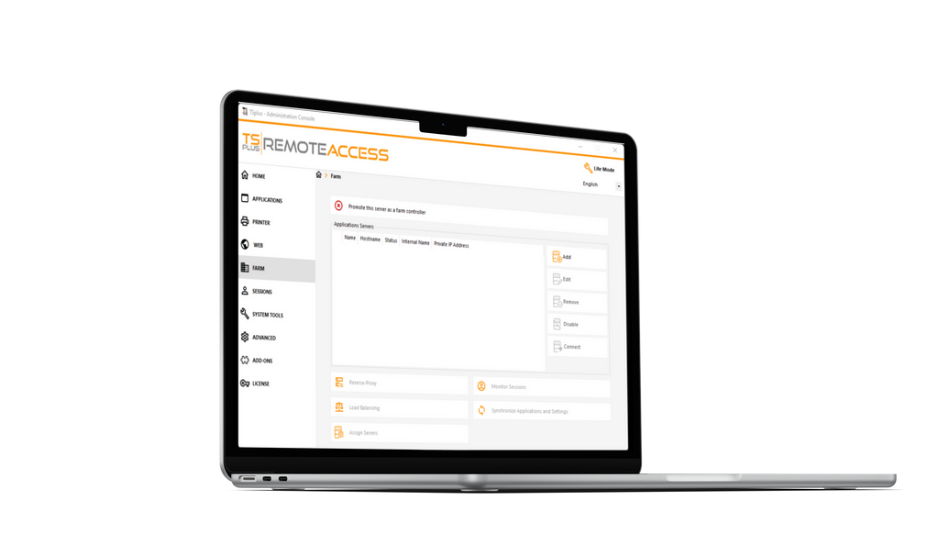 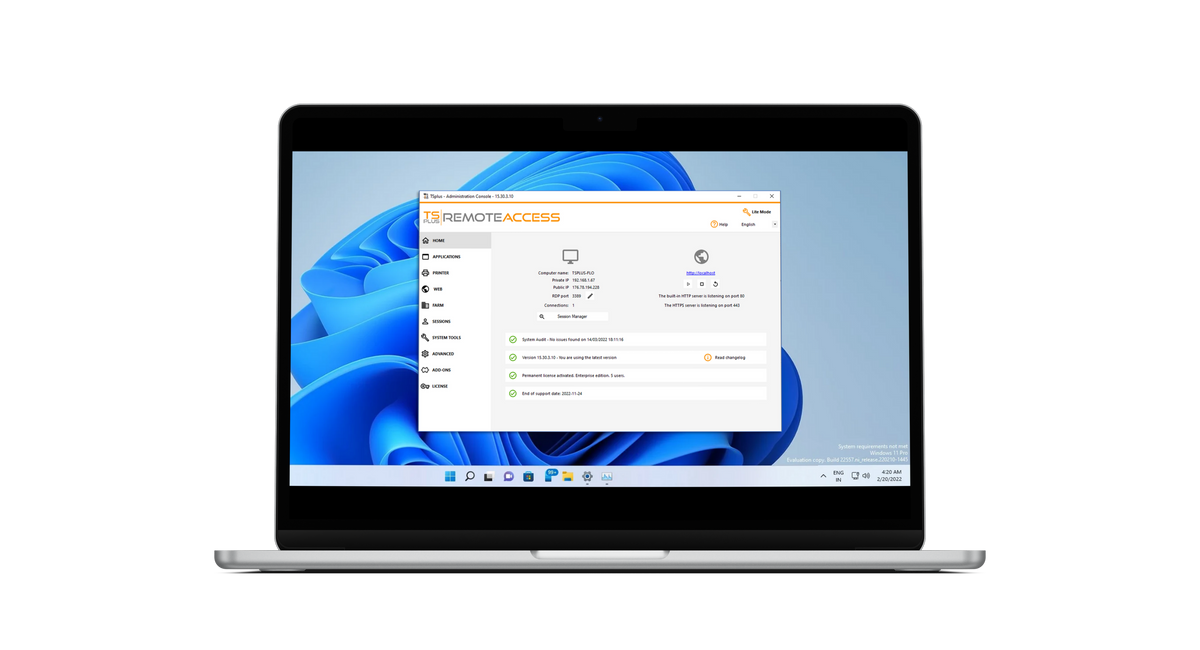 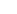 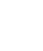 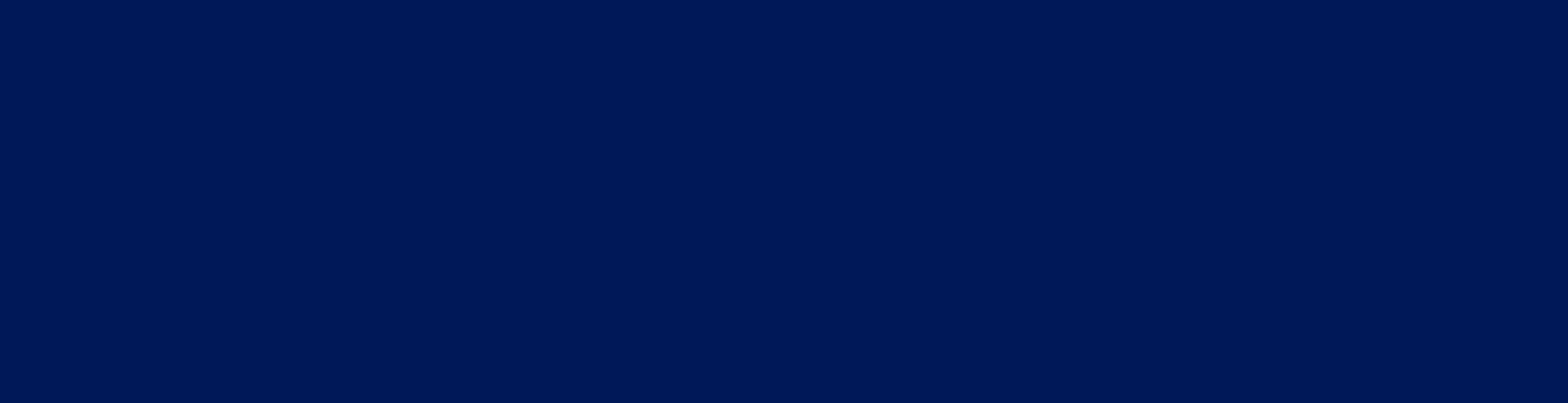 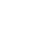 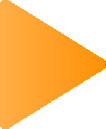 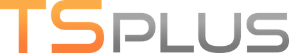 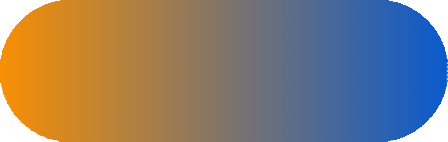 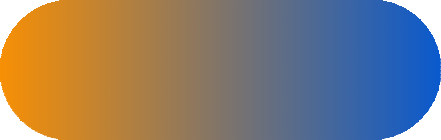 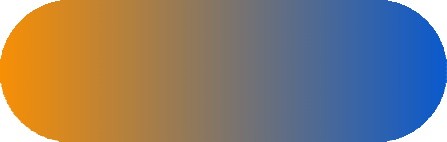 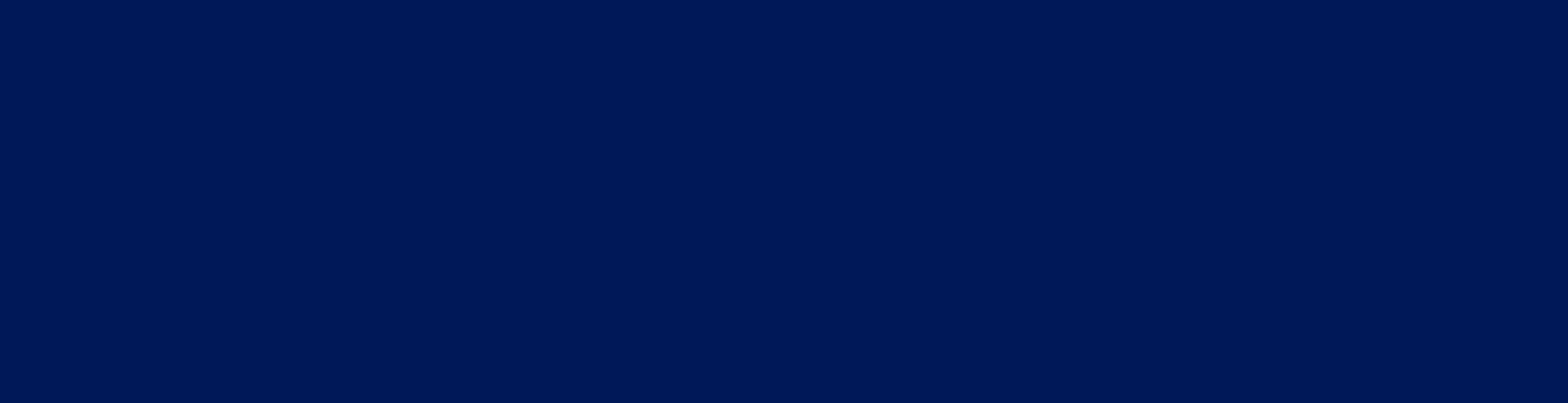 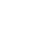 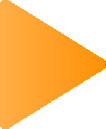 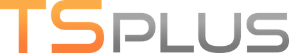 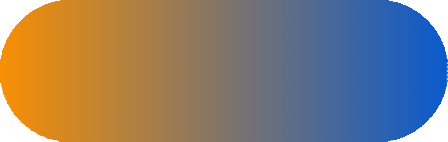 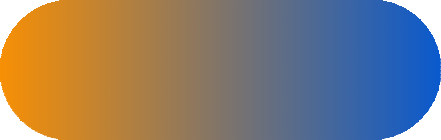 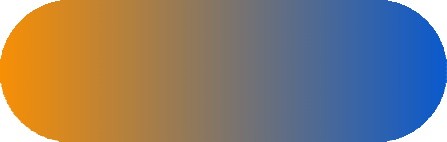 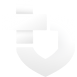 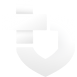 ADVANCED SECURITYRemote Desktop SecuritySessions and Servers Protection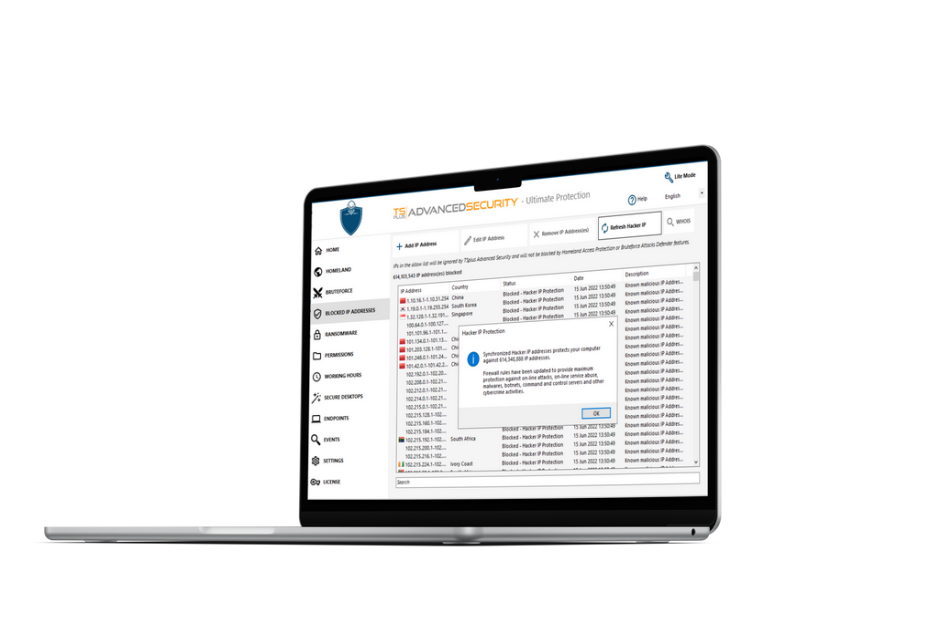 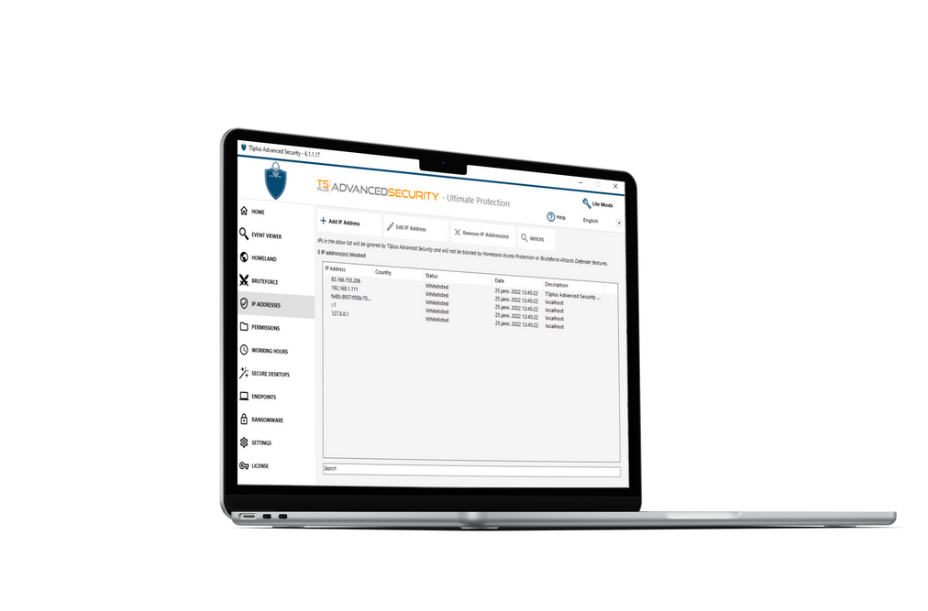 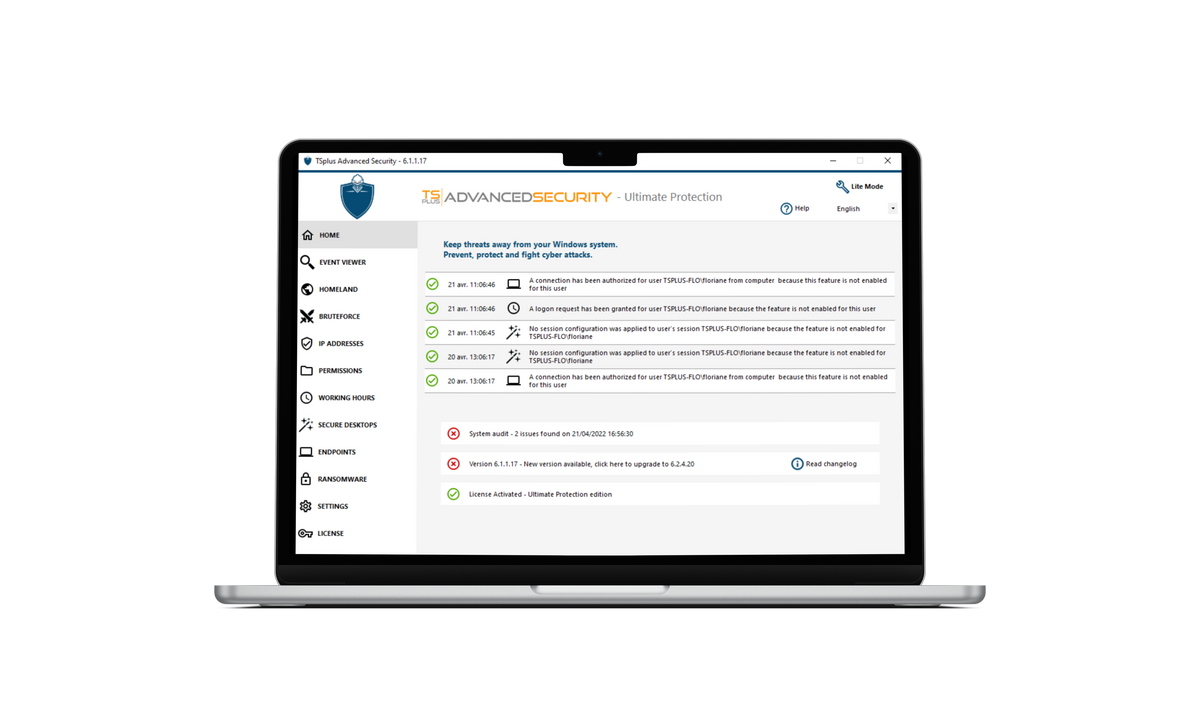 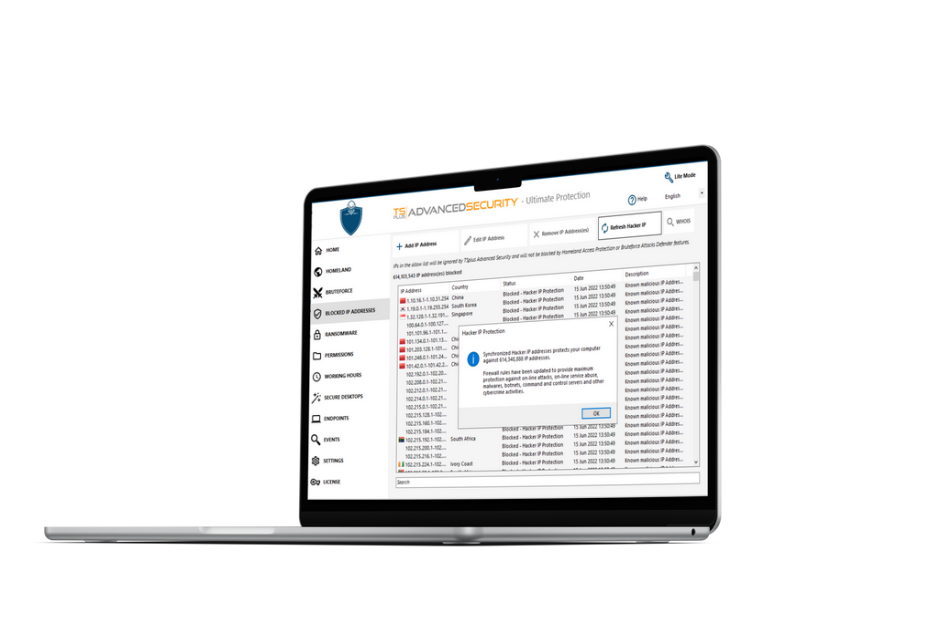 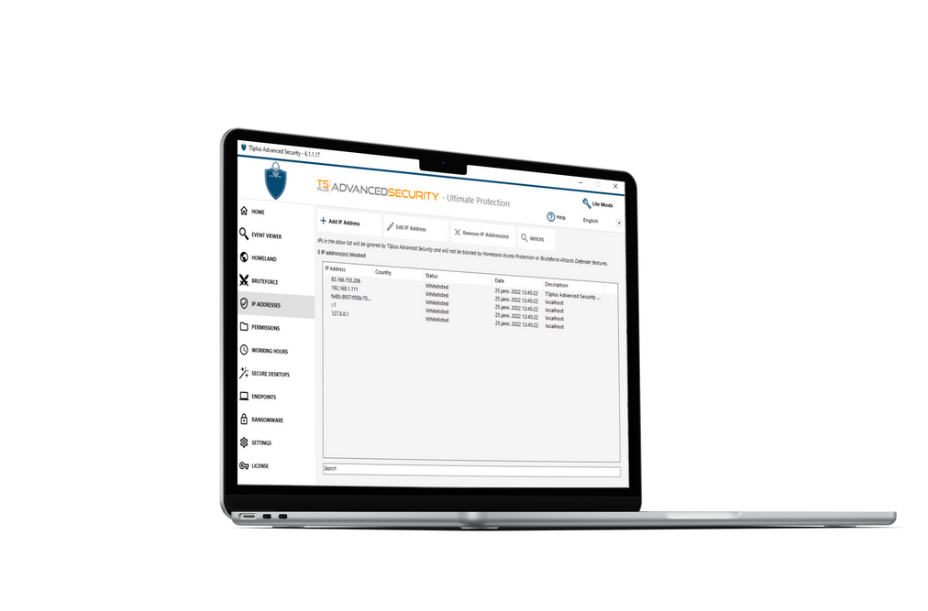 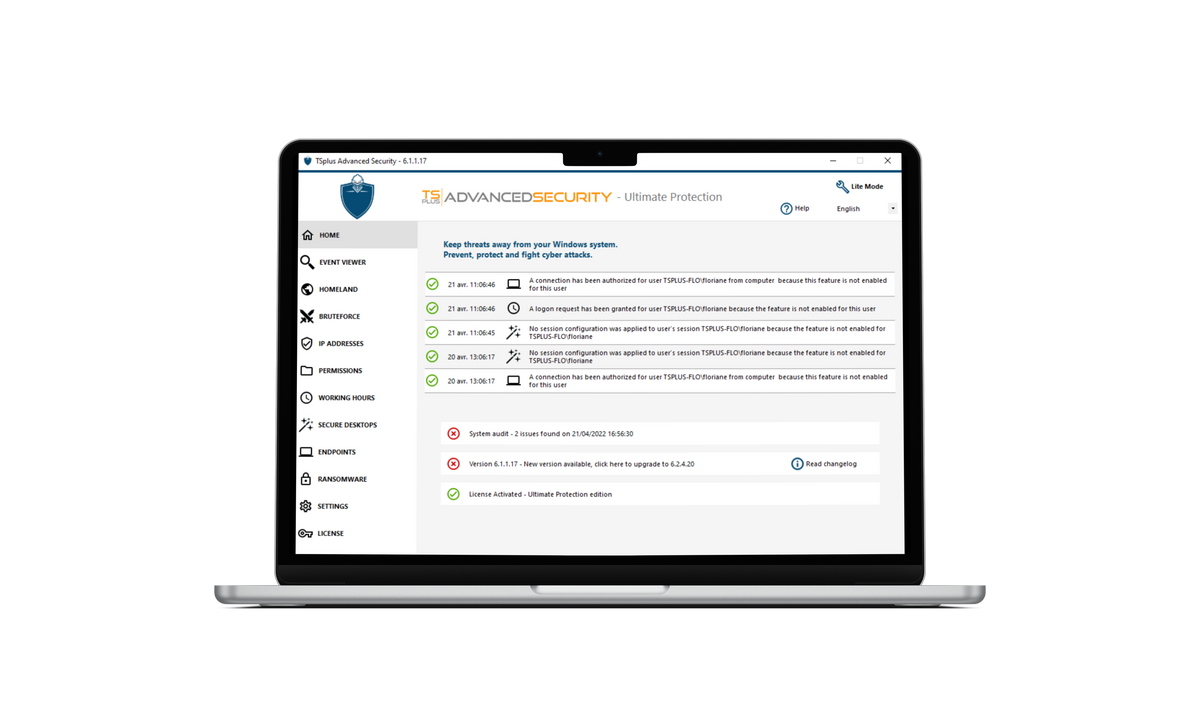 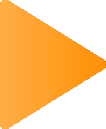 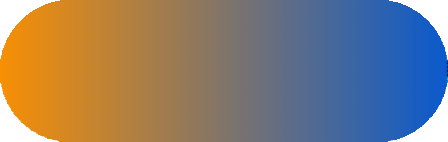 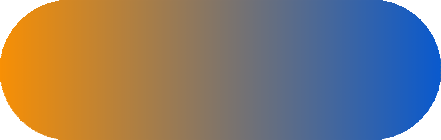 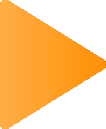 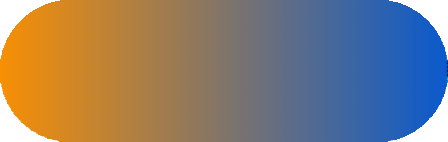 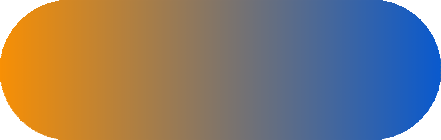 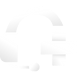 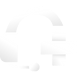 REMOTE SUPPORTWindows Session SharingCost-effective and Secure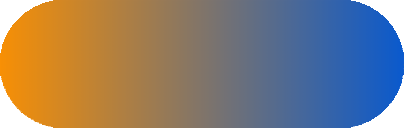 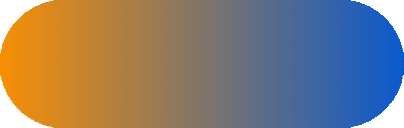 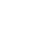 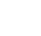 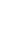 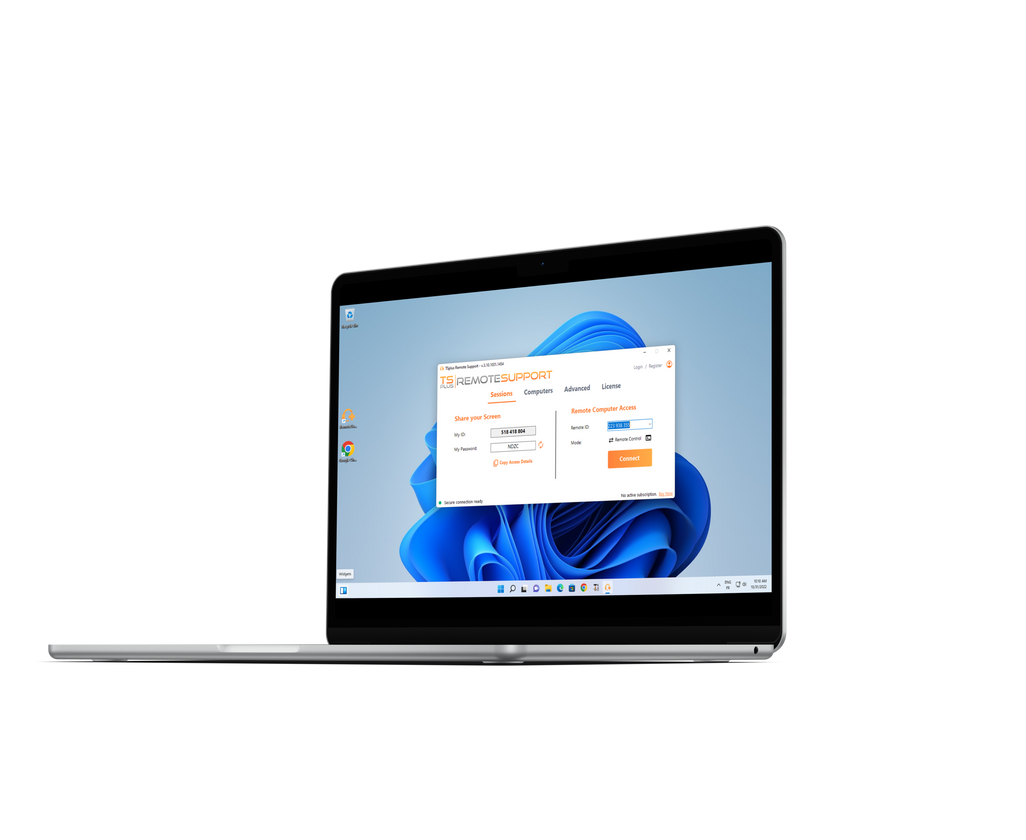 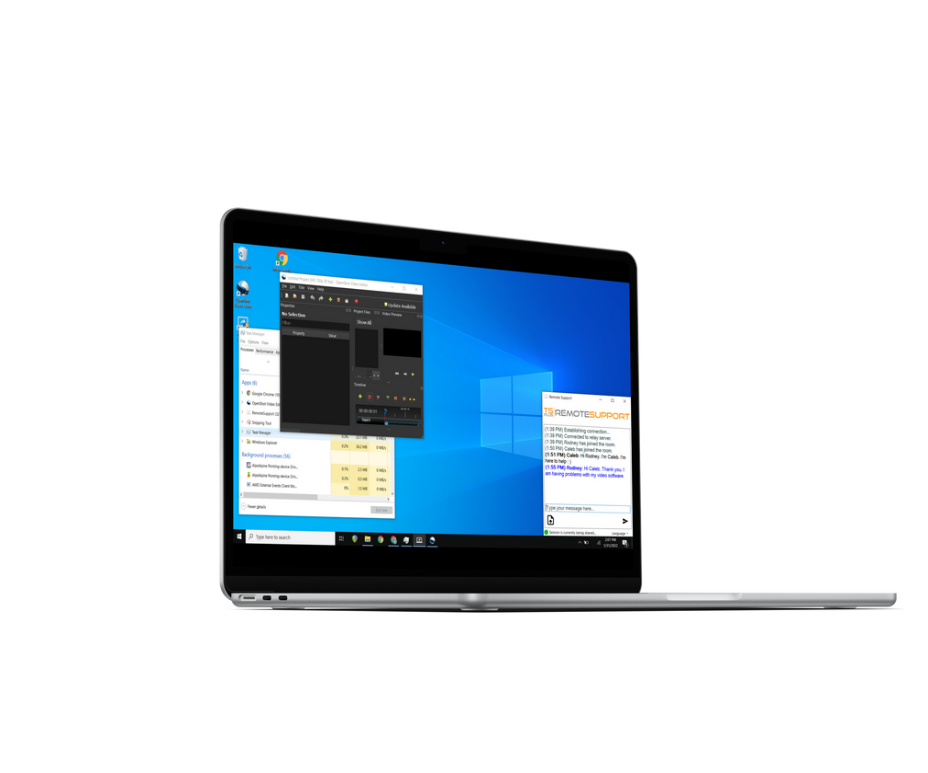 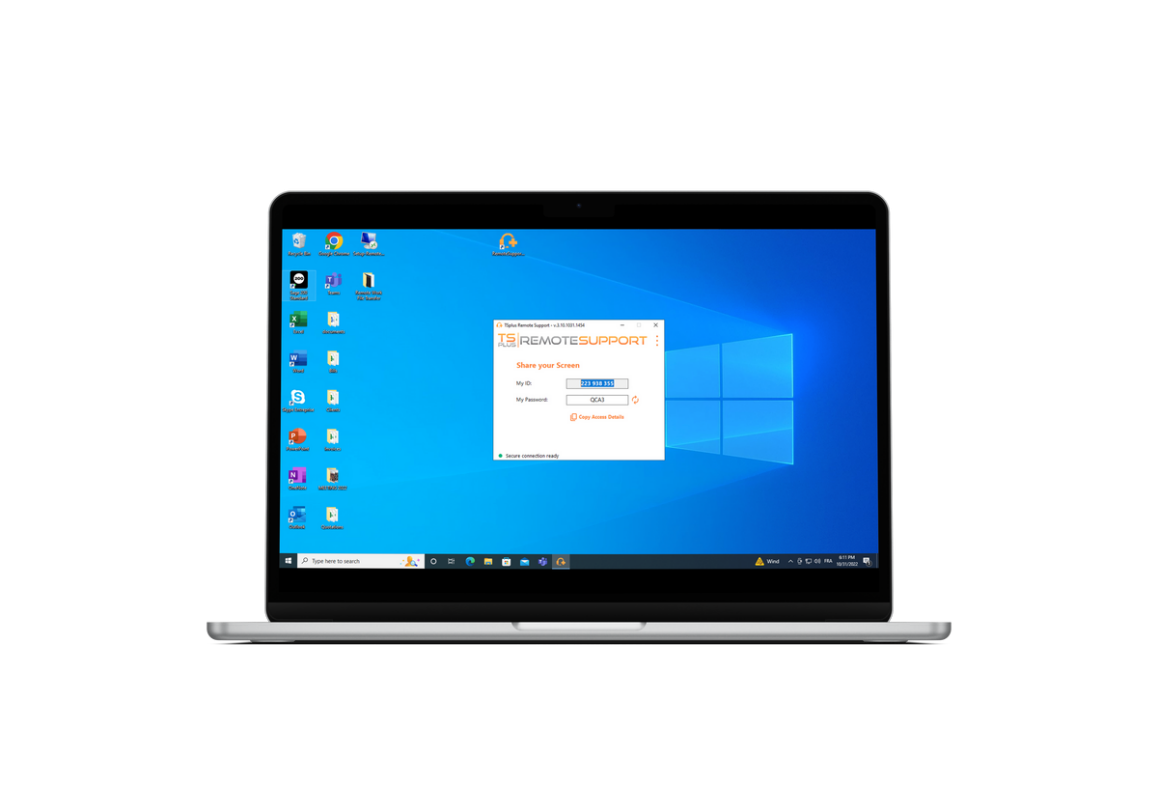 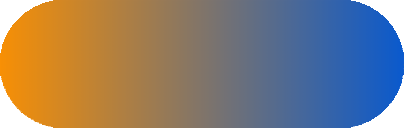 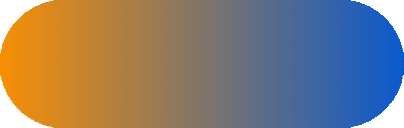 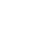 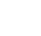 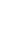 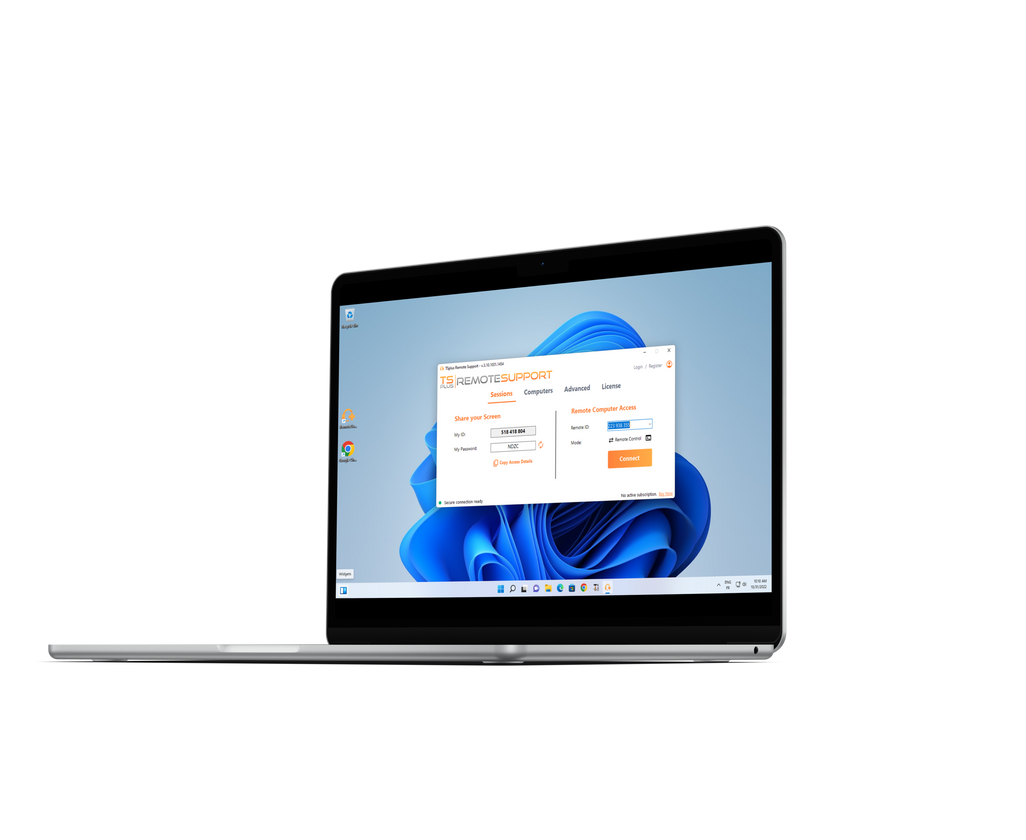 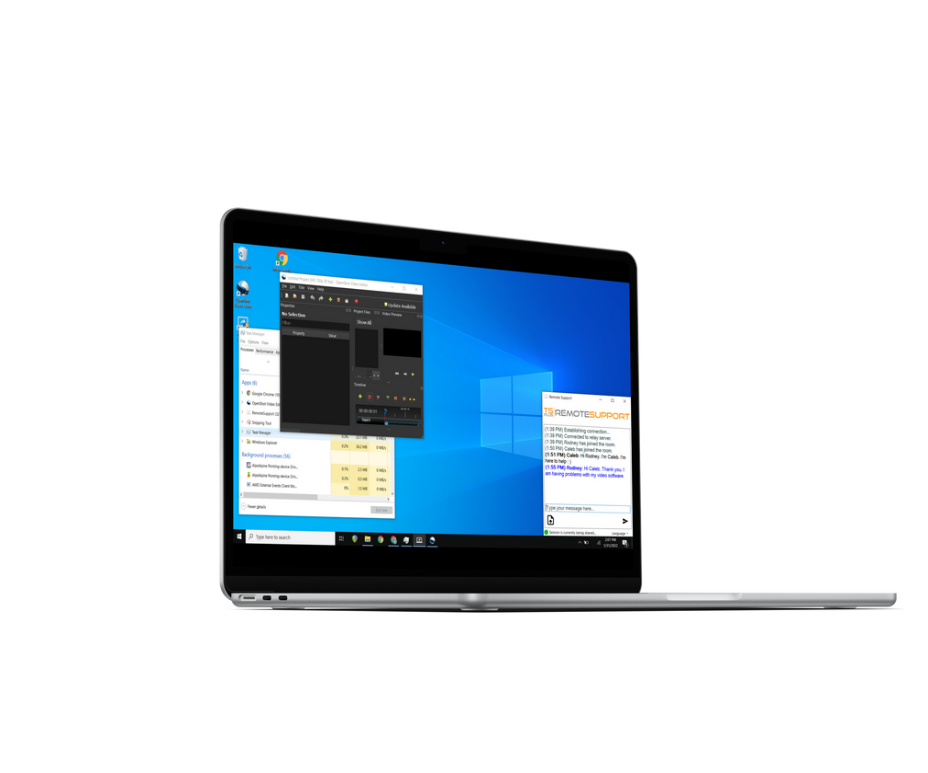 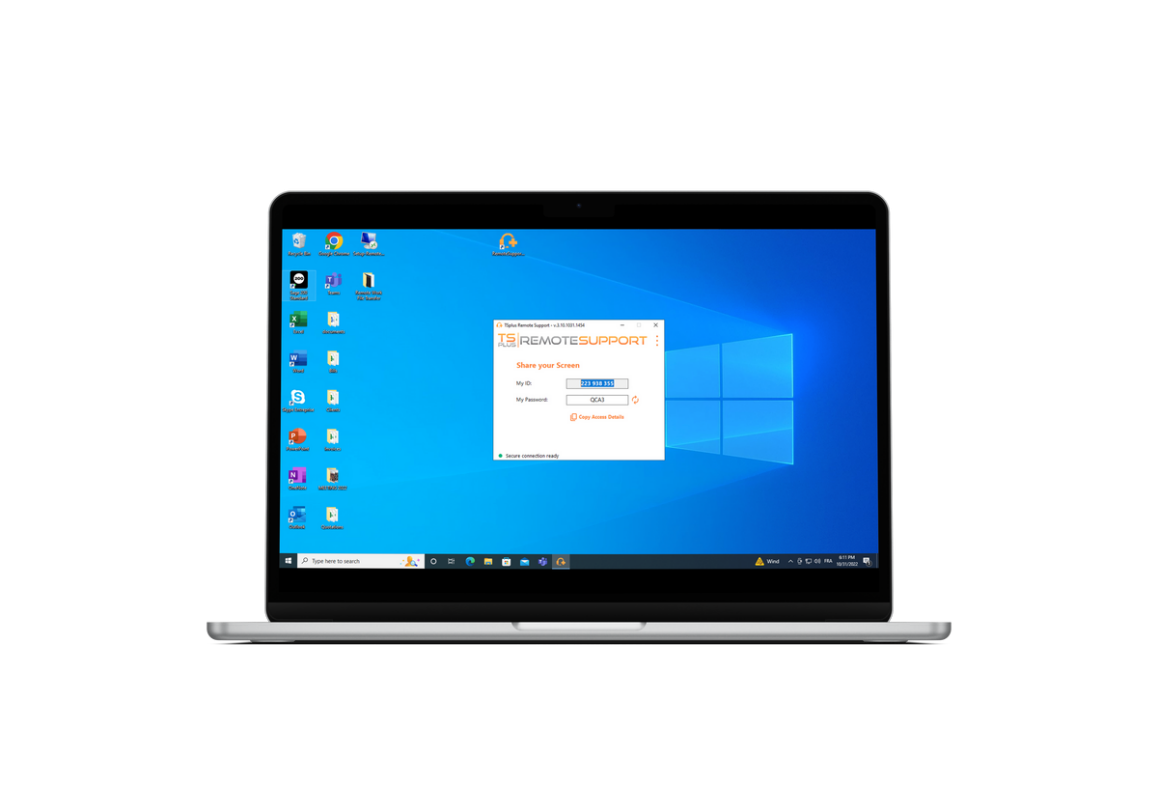 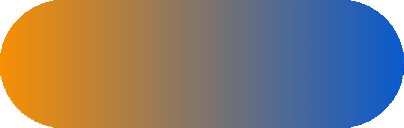 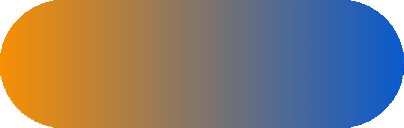 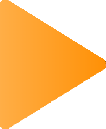 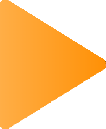 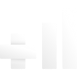 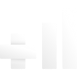 SERVER MONITORINGServer and Website Monitoring & ReportingComprehensive, Easy-to-Use, and Accurate    Remote Access Monitoring   Network AdministrationUser-Friendly Tool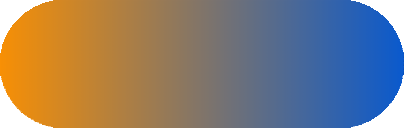 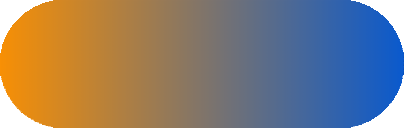 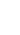 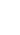 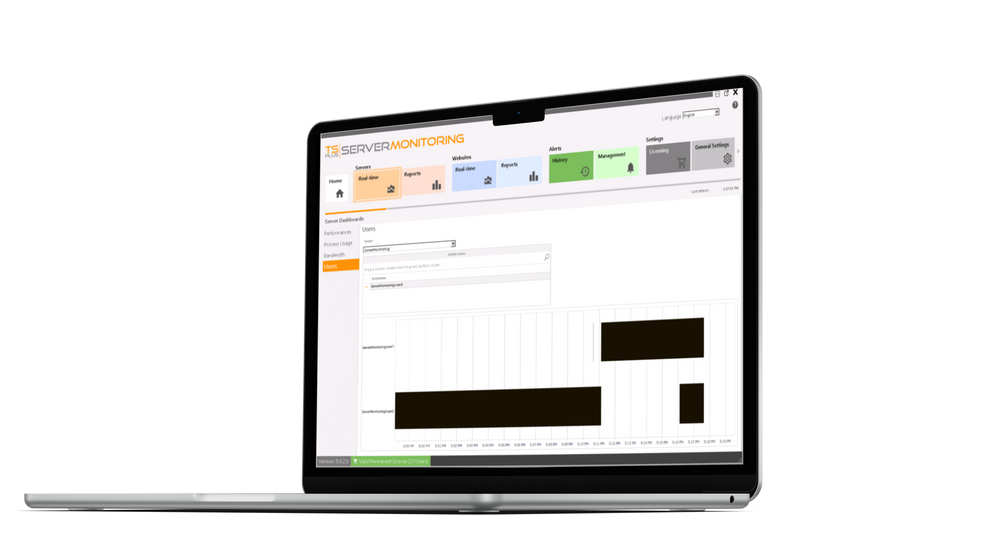 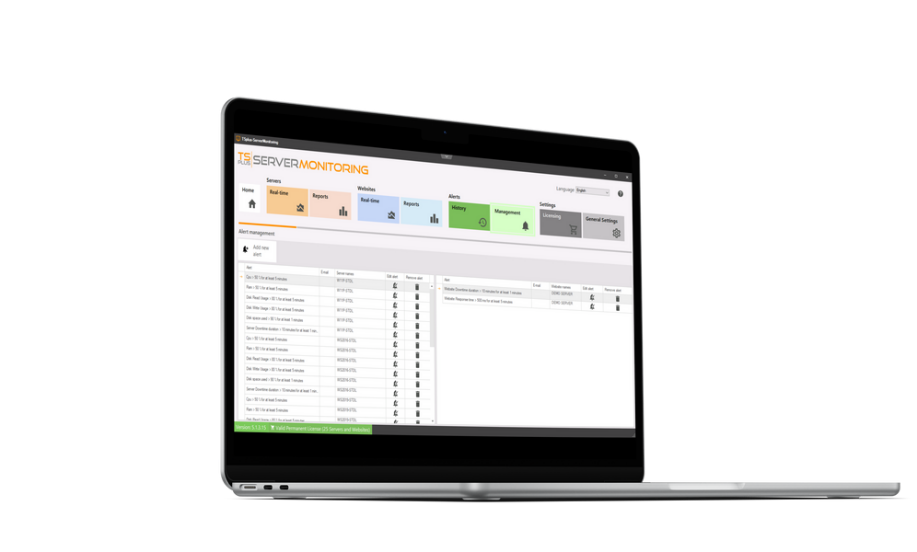 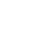 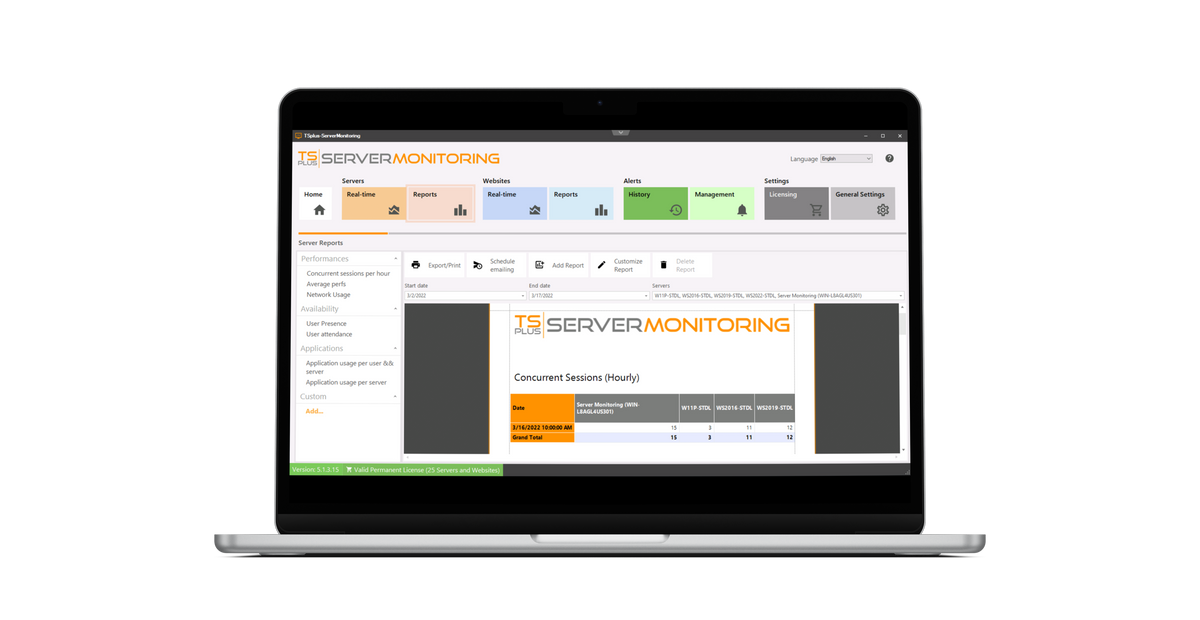 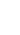 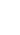 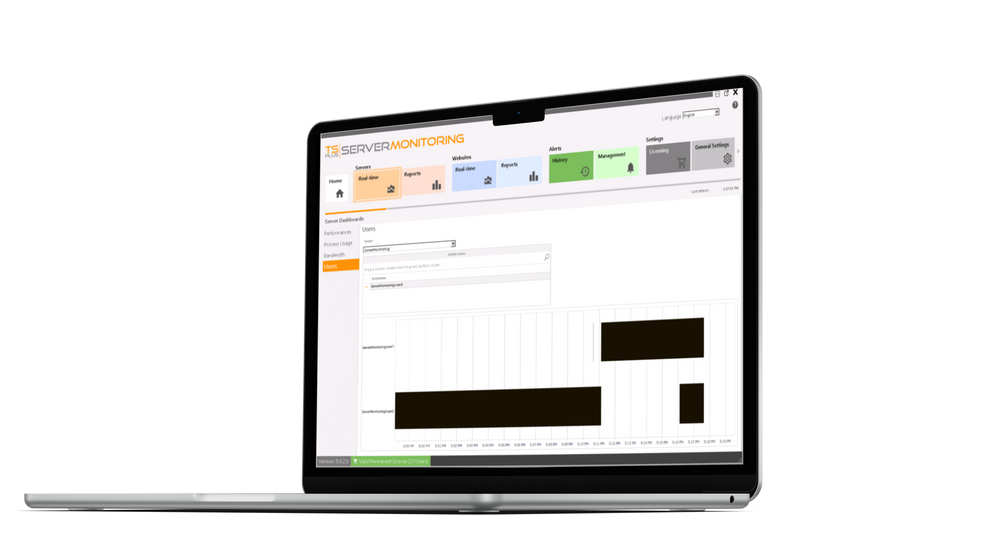 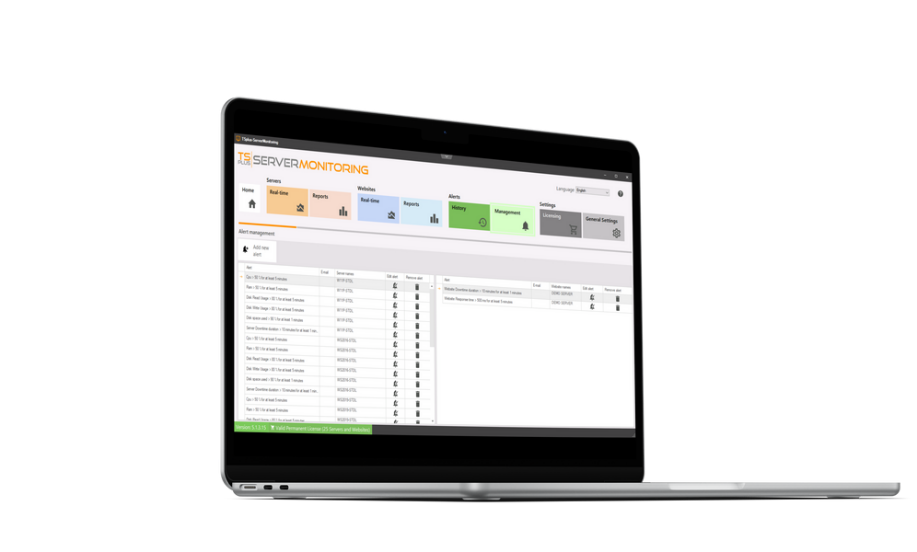 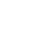 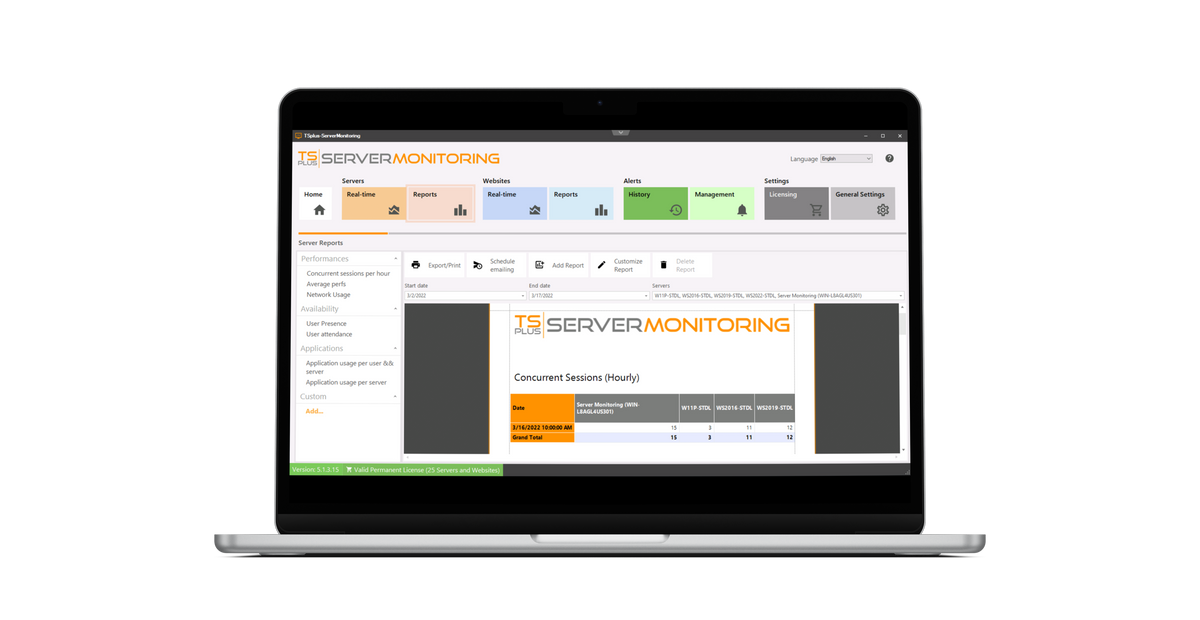 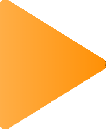 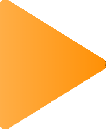 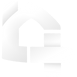 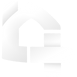 REMOTE WORKPC to PC Remote GatewaySecure, Easy to Deploy and Affordable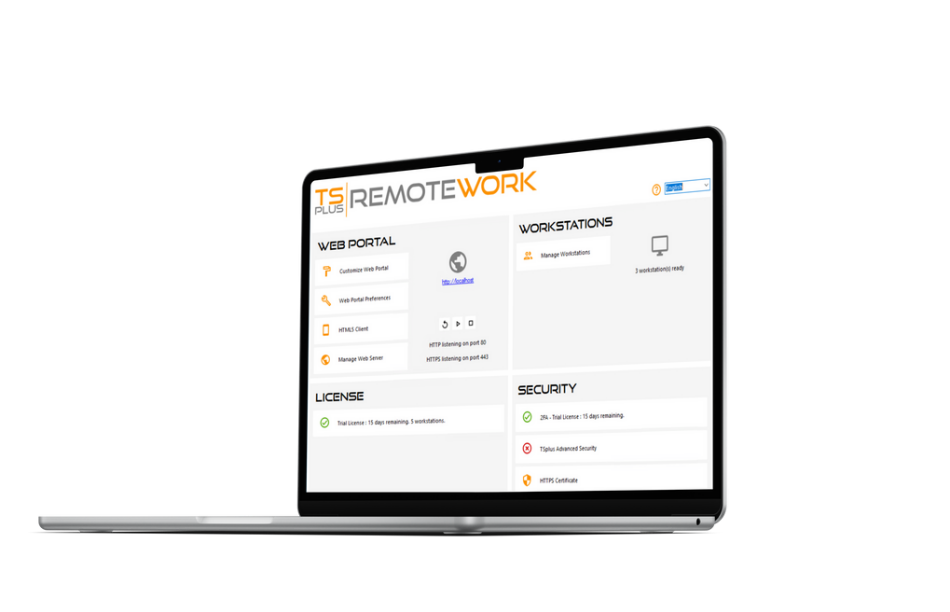 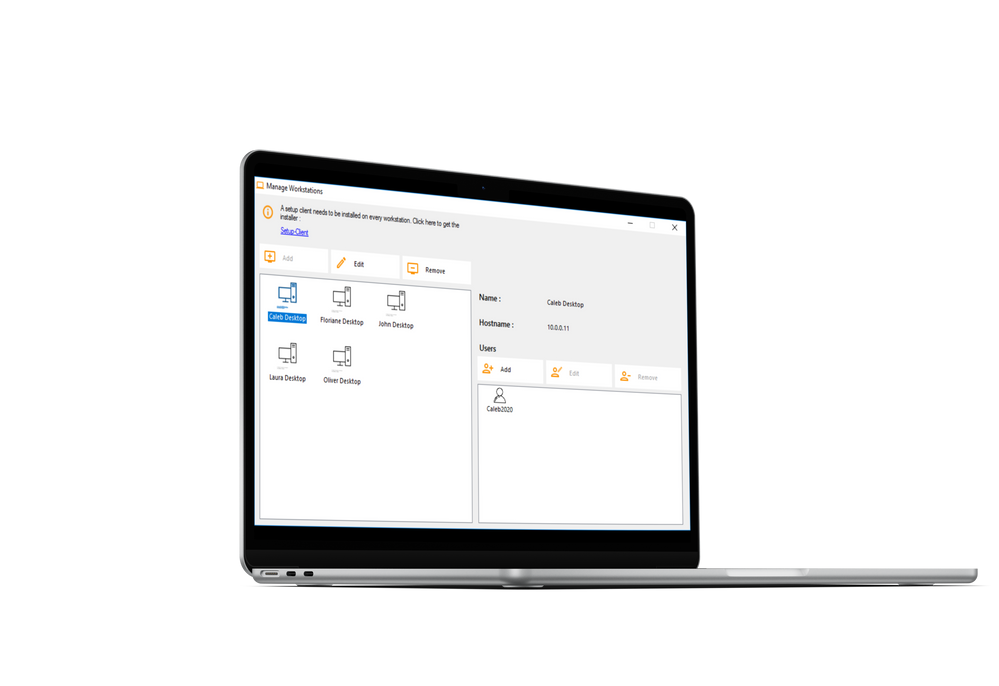 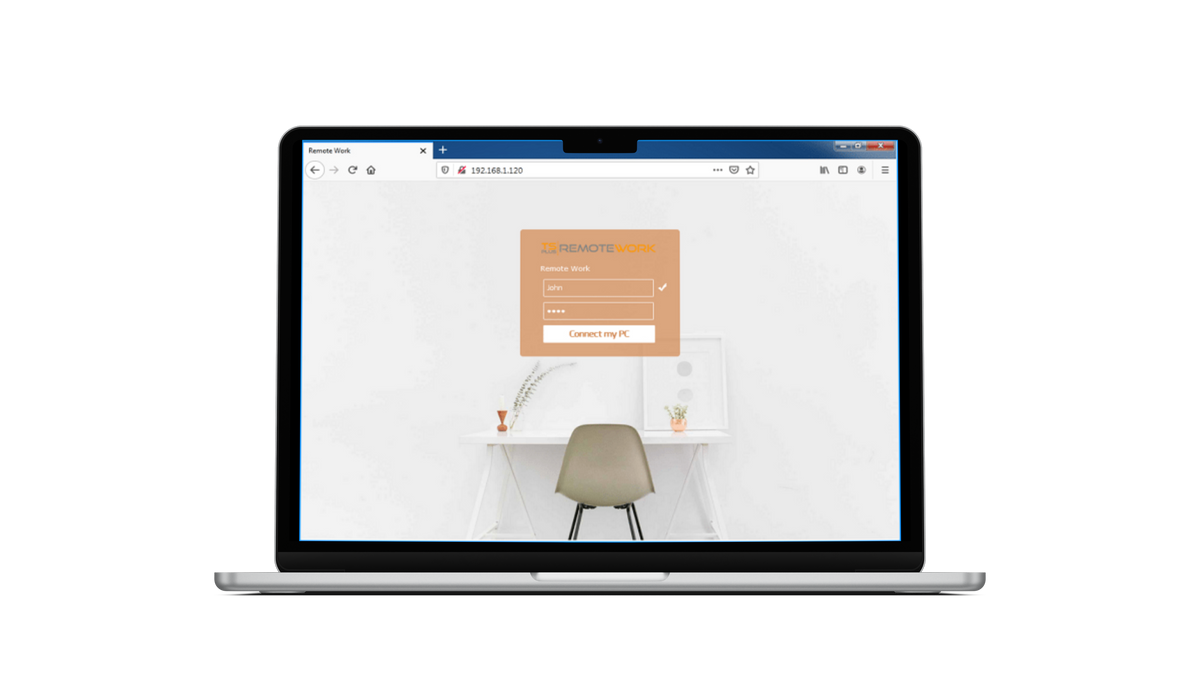 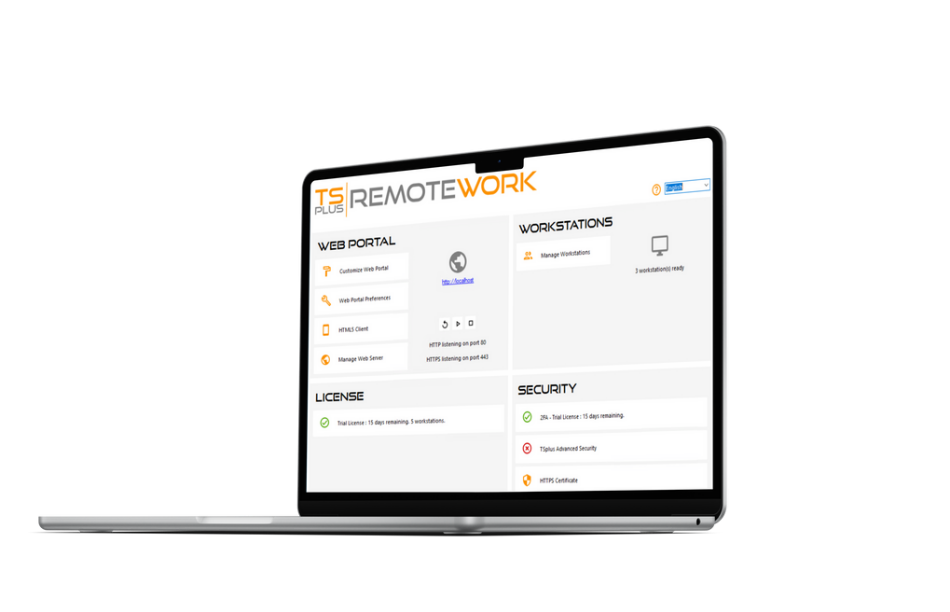 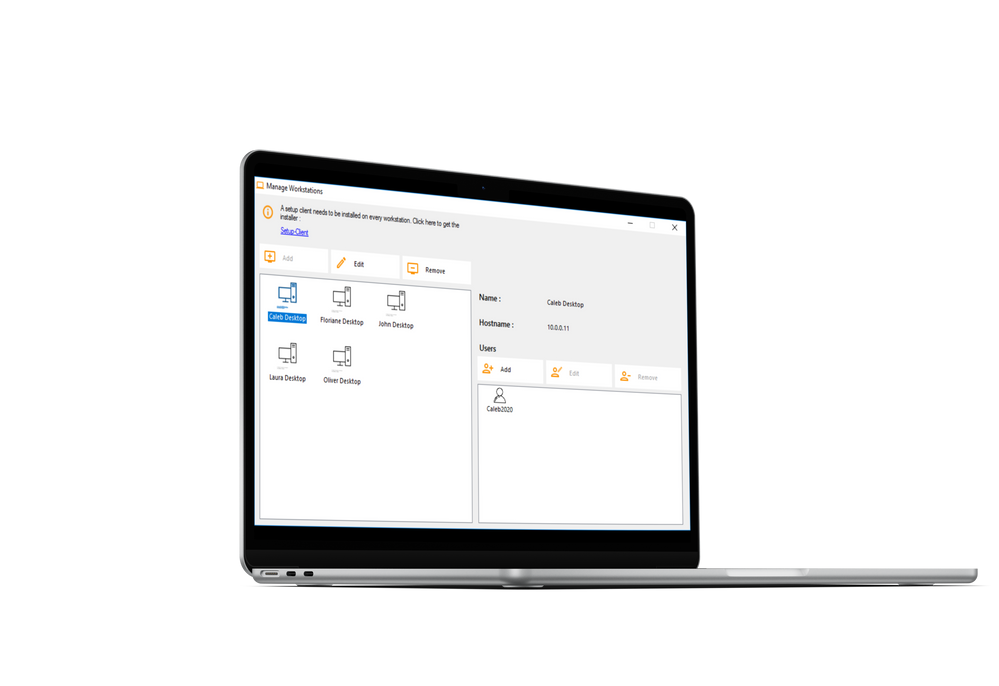 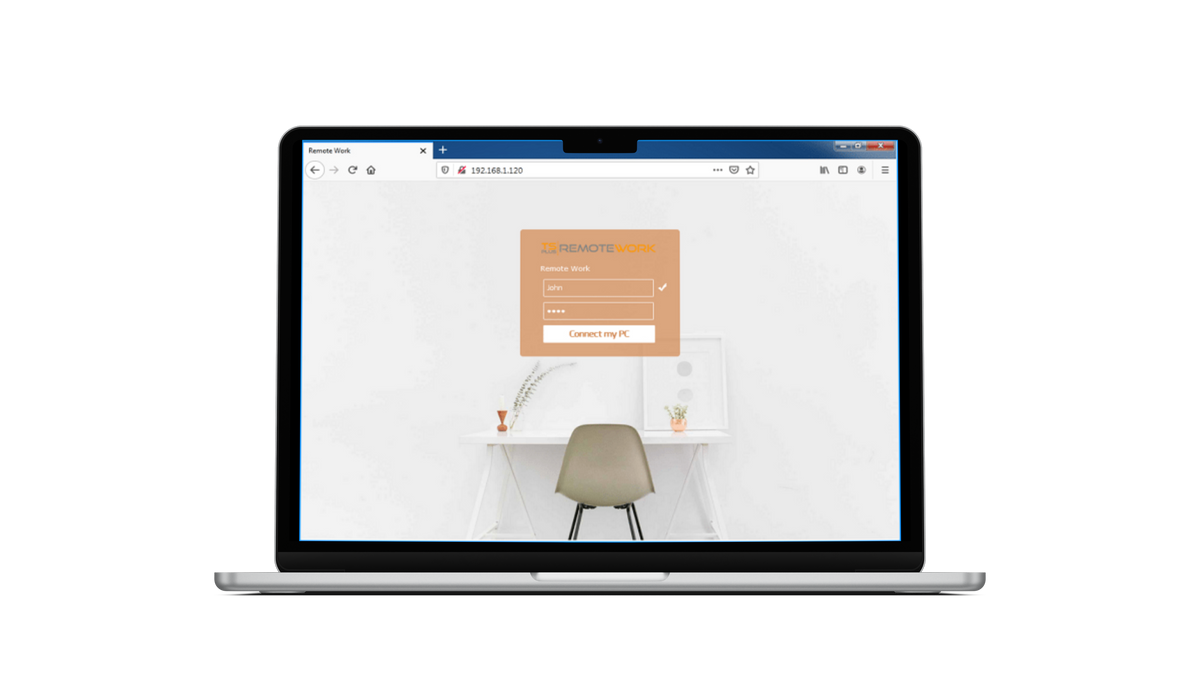 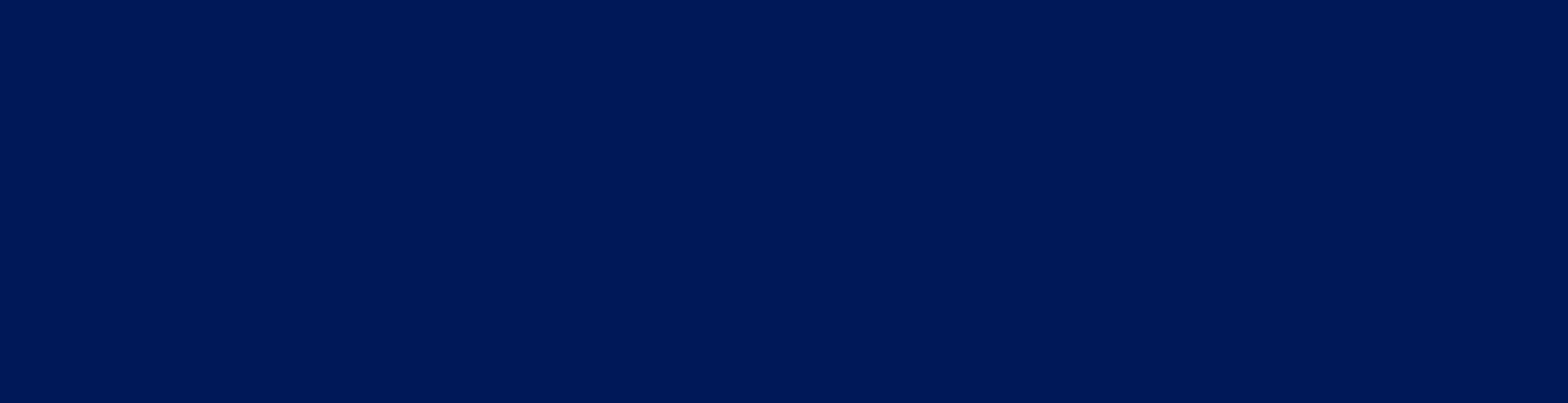 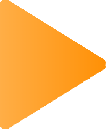 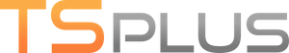 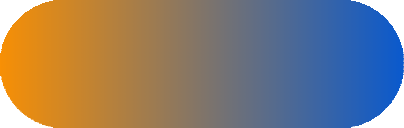 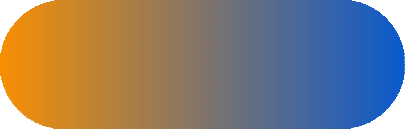 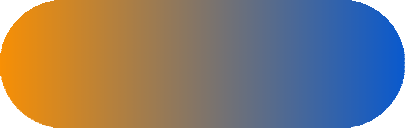 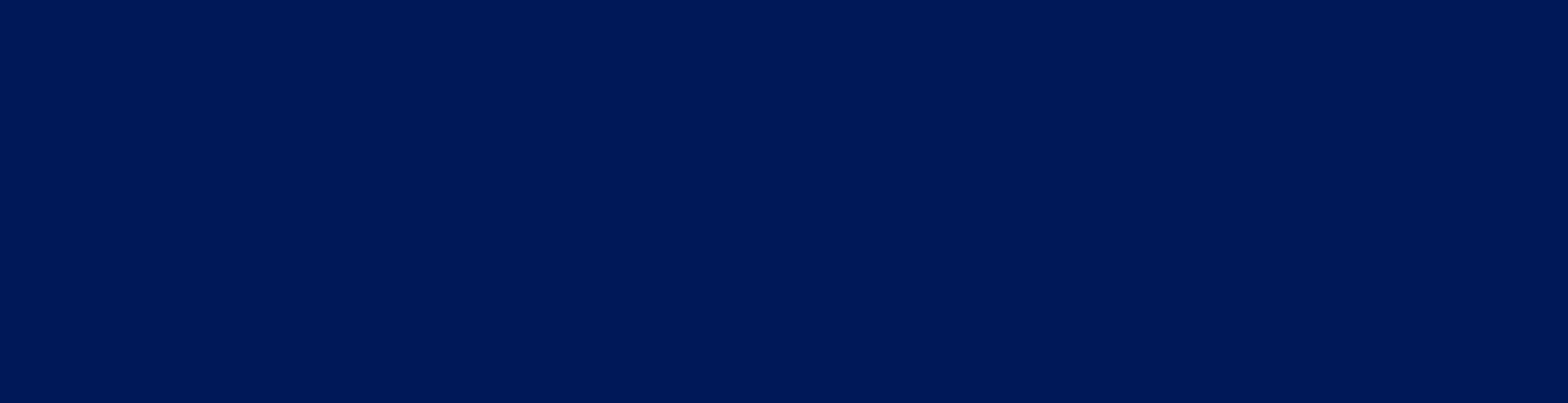 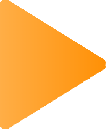 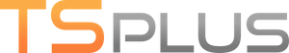 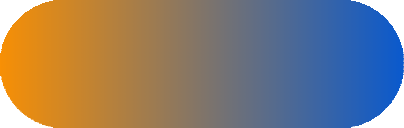 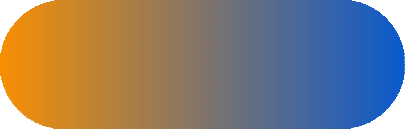 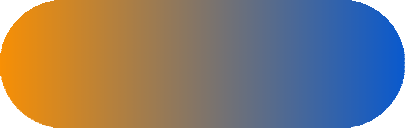 